EL PROYECTO WASTE2FRESH CELEBRA LA REUNIÓN DEL M18 CON UNA VISITA A VARIAS INSTALACIONES DEL PROYECTO EN TURQUÍAEl proyecto WASTE2FRESH ha celebrado de manera presencial su reunión del M18 con una visita a las instalaciones de ERAK y a las instalaciones donde se ha instalado el prototipo a pequeña escala en la Universidad de Konya. De esta manera, el proyecto sigue su progreso hacia el desarrollo de un sistema de circuito cerrado para el reciclaje de aguas residuales de la industria textil. Para ello, se está trabajando en la integración de nuevos enfoques de degradación catalítica con técnicas de separación y extracción altamente selectivas reduciendo el uso actual de los recursos de agua dulce y aumentando considerablemente la recuperación de agua, energía y otros recursos.El trabajo que está desarrollando LUREDERRA dentro del proyecto se centra, por un lado, en los procesos de limpieza de agua mediante el desarrollo de resinas capaces de atrapar metales pesados para su eliminación de las aguas residuales. Por otro lado, se esta trabajando en un tratamiento antifouling y anticorrosión para el circuito que permita reducir los costes y tiempos de mantenimiento del sistema y aumentar, así, su vida útil.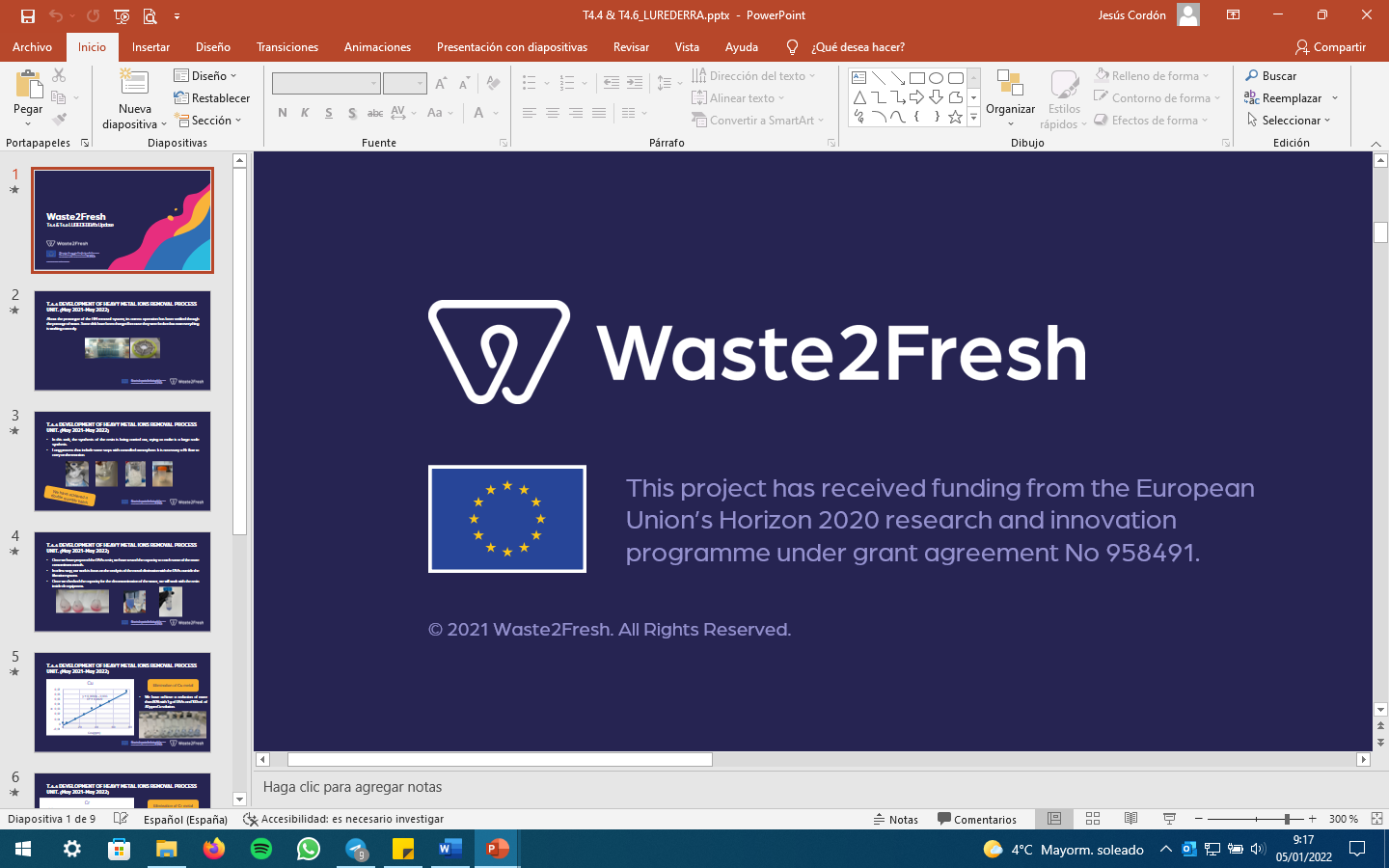 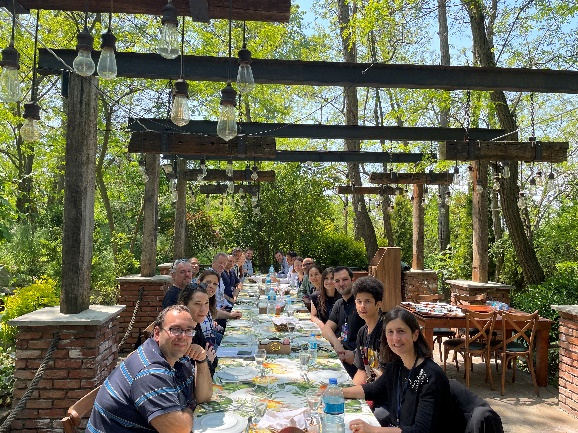 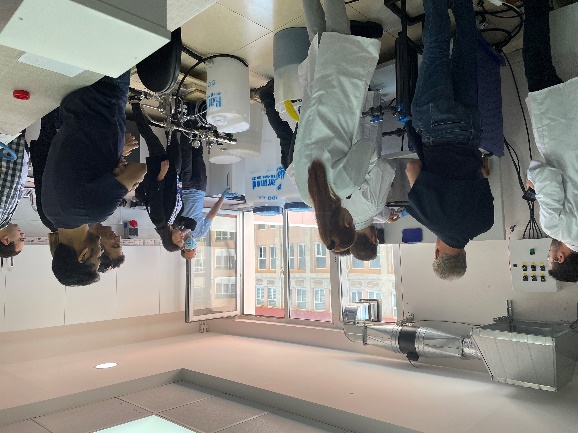 